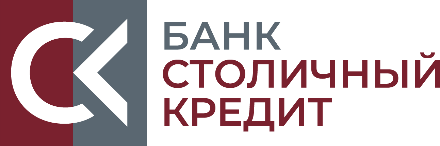 Перечень документов,необходимых для рассмотрения заявки на получение ипотечного кредита Примечание:1. Банк оставляет за собой право (в случае необходимости) запросить иные дополнительные документы для уточнения предоставленной информации.2. Все предоставляемые документы должны быть составлены на русском языке или переведены на русский язык с нотариальным удостоверением подлинности подписи переводчика. 3. По Поручителям и Залогодателям физическим лицам предоставляется идентичный пакет документов.Перечень документов на залог недвижимого имущества(Перечень документов может быть изменен или дополнен)Примечание:1. Банк оставляет за собой право (в случае необходимости) запросить иные дополнительные документы для уточнения предоставленной информации.2. Все предоставляемые документы должны быть составлены на русском языке или переведены на русский язык с нотариальным удостоверением подлинности подписи переводчика.3. По Поручителям и Залогодателям физическим лицам предоставляется идентичный пакет документов.№Перечень документов1.Заявление - анкета на предоставление кредита2.Копия паспорта гражданина РФ (все страницы)3.Копия свидетельства о заключении брака (дополнительно: копия Брачного договора при его наличии), или копия свидетельства о расторжении брака4.Копия(и) свидетельств(а) о рождении детей (при наличии несовершеннолетних детей)5.Копия трудовой книжки, заверенная работодателем или справка/выписка из трудовой книжки6.Трудовые соглашения/контракты (при наличии)7.Страховое свидетельство государственного пенсионного страхования (СНИЛС)8.- Справка о доходах по форме 2-НДФЛ за последний год (или за фактический срок работы на последнем рабочем месте, если он составляет менее 1 года);- данные о состоянии индивидуального лицевого счета в Пенсионном фонде РФ (портал государственных и муниципальных услуг);-  копия налоговой декларации (при наличии);- иные документы, подтверждающие доход (справка из ПФ РФ о размере выплаченной и/или назначенной пенсии и сумме ежемесячных денежных выплат (ЕДВ), выписка по счету и т.д.)9.Документы, подтверждающие прочие регулярные доходы (трудовой договор по совместительству, доходы пенсионного характера, страховые выплаты, аренда, проценты по вкладам, доходы от предпринимательской деятельности и частной практики т.д.)      (при наличии)10.Правоустанавливающие документы, подтверждающие наличие в собственности  недвижимого имущества (квартира, дом, земельный  участок)         (при наличии)  11.Документы, подтверждающие наличие в собственности движимого имущества (автомобиль, и т.д.)           (при наличии)12.Документы, подтверждающие наличие в собственности ценных бумаг (выписки из реестров владельцев ценных бумаг) и их копии  (при наличии)13.Документы, подтверждающие целевое использование кредита (договор с иностранной медорганизацией на лечение c указанием стоимости лечения; справка, выданная такой организацией, свидетельствующая о проведении лечения, с указанием периода лечения; приглашение из клиники, справка-вызов на операцию и т.д.)     №Перечень документов   1.Документы, подтверждающие право собственности на объект недвижимости:- Свидетельство о государственной регистрации права собственности на недвижимое имущество (при наличии)   2. Документы, являющиеся основанием перехода прав собственности на объект недвижимости: - договор купли-продажи, мены, дарения, свидетельство о праве на наследство, свидетельство о праве собственности на долю в общем совместном имуществе супругов, решение суда, договор передачи (приватизация), разрешение на строительство, иное.- передаточный акт.   3.Документы в отношении объекта недвижимости передаваемого в залог:- поэтажный план;- экспликация;- технический паспорт здания; - кадастровый план (при залоге земельного участка);- выписка из домовой книги;- копия финансово-лицевого счета или Единый жилищный документ.   4.Выписка из ЕГРП – Единого государственного реестра прав на недвижимое имущество (Действительна для предоставления в Банк в течение 30 календарных дней с даты ее оформления);   5.Нотариально удостоверенное согласие всех собственников объекта недвижимости на передачу его в залог, а при наличии несовершеннолетних (зарегистрированных в объекте недвижимости передаваемого в залог) - соответствующее согласие органов опеки и попечительства (предоставляется после принятия положительного решения по кредиту)   6.Нотариально заверенное согласие супруга (ги) на предоставление в залог объекта недвижимости / нотариально заверенное заявление об отсутствии зарегистрированного брака (предоставляется после принятия положительного решения по кредиту)